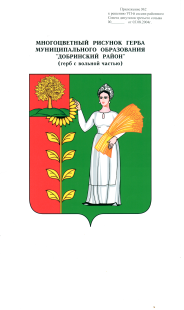 П О С Т А Н О В Л Е Н И ЕАДМИНИСТРАЦИИ СЕЛЬСКОГО ПОСЕЛЕНИЯНИЖНЕМАТРЕНСКИЙ СЕЛЬСОВЕТДобринского муниципального района Липецкой области08.12.2021г.                                 с.Нижняя Матренка                                    № 74Об утверждении перечня муниципальных программ                                     администрации сельского поселения Нижнематренский                                       сельсовет Добринского муниципального районаВ соответствии с Федеральным законом от 07.05.2013г. №104-ФЗ «О внесении изменений в Бюджетный кодекс Российской Федерации и отдельные законодательные акты Российской Федерации в связи с совершенствованием бюджетного процесса» и внесенных  изменений в ст.179 Бюджетного кодекса, и в целях повышения эффективности бюджетных расходов путем совершенствования системы программно-целевого управления, обеспечения более тесной увязки стратегического и бюджетного планирования, повышения эффективности деятельности органов местного самоуправления сельского поселения Нижнематренский сельсовет Добринского муниципального района Липецкой области Российской Федерации»,  администрация сельского поселения Нижнематренкий сельсоветПОСТАНОВЛЯЕТ:1. Утвердить Перечень муниципальных программ администрации сельского поселения Нижнематренский сельсовет Добринского муниципального района Липецкой области Российской Федерации, согласно приложению1.                                                                                                                                 2.  Ответственным исполнителям при содействии соисполнителей муниципальных программ обеспечить разработку и реализацию проектов муниципальных программ администрации сельского поселения Нижнематренский сельсовет Добринского муниципального района Липецкой области Российской Федерации в соответствии с  постановлением от 24.09.2020года  № 55 «О Порядке разработки, формирования, реализации и проведения оценки эффективности реализации муниципальных программ сельского поселения Нижнематренский сельсовет Добринского муниципального района Липецкой области». 	                                                                   3.    Контроль за исполнением настоящего постановления оставляю за собой.И.о.главы администрации                                                                                                                           сельского поселения Нижнематренский  сельсовет                                                                   Н.Н.ГорбуноваПриложениек постановлению администрациисельского поселенияНижнематренский сельсоветот 08.12.2021г. № 74Перечень муниципальных программ администрации сельского поселения Нижнематренский сельсовет Добринского муниципального района Липецкой области Российской Федерации№ п/пНаименование муниципальной программыПодпрограммыОтветственные исполнителиОсновные направления реализации программы1Муниципальная программаУстойчивое развитие территории сельского поселения Нижнематренский сельсовет  на 2019-2024 годы»1 «Обеспечение населения качественной развитой инфраструктурой и повышение уровня благоустройства территории сельского поселения Нижнематренский сельсовет  »2. «Развитие социальной сферы на территории сельского поселения Нижнематренский сельсовет»3. «Обеспечение безопасности человека и природной среды на территории сельского поселения Нижнематренский сельсовет»4.«Обеспечение  реализации  муниципальной политики на территории сельского поселения Нижнематренский сельсовет»Администрация сельского поселения Нижнематренс-кий сельсовет1. Обеспечение жителей качественной инфраструктурой и услугами благоустройства. 2. Сохранение и развитие спорта, культурного потенциала населения.3. Создание условий для безопасного проживания, работы и отдыха на территории поселения, сохранение и развитие природного потенциала поселения.4. Повышение эффективности и результативности деятельности органов местного самоуправления. 